Lesson 17: Number of Solutions in One-Variable EquationsLet's look at the number of solutions an equation may have.17.1: Notice and Wonder: Three GraphsWhat do you notice? What do you wonder?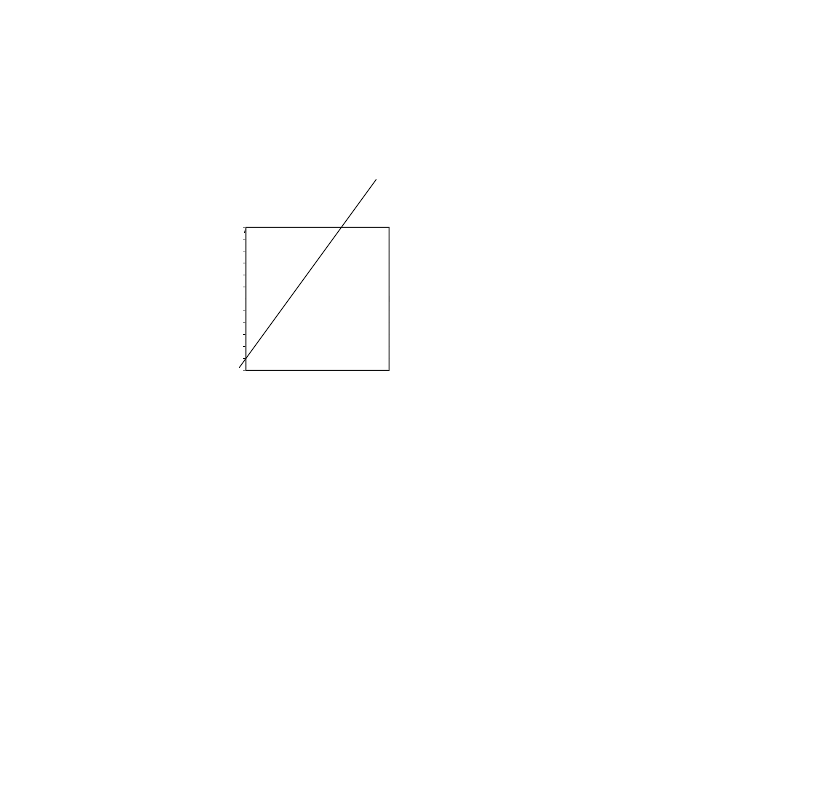 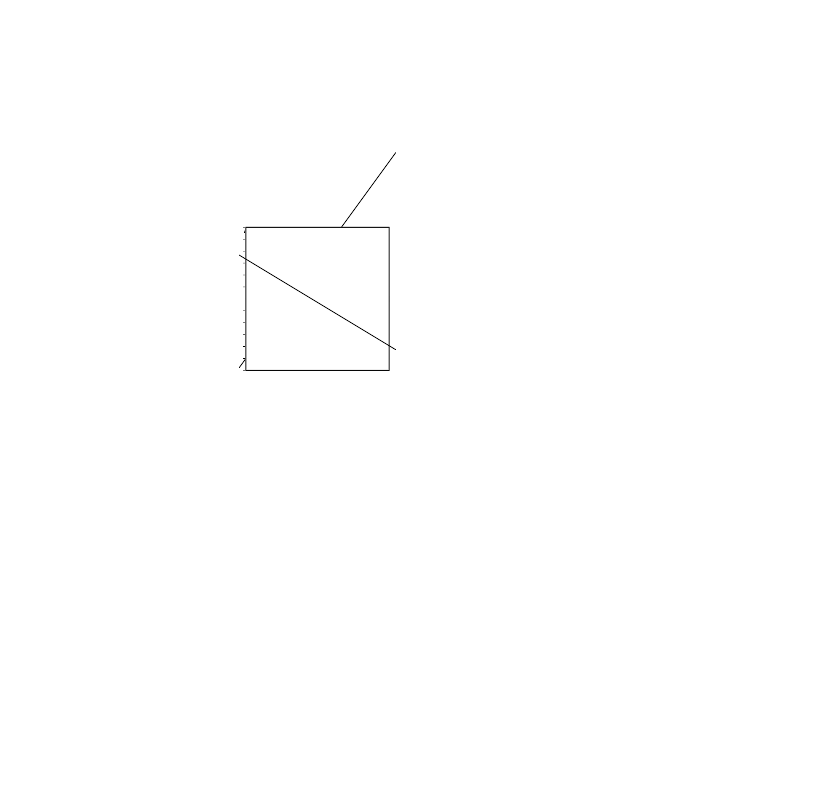 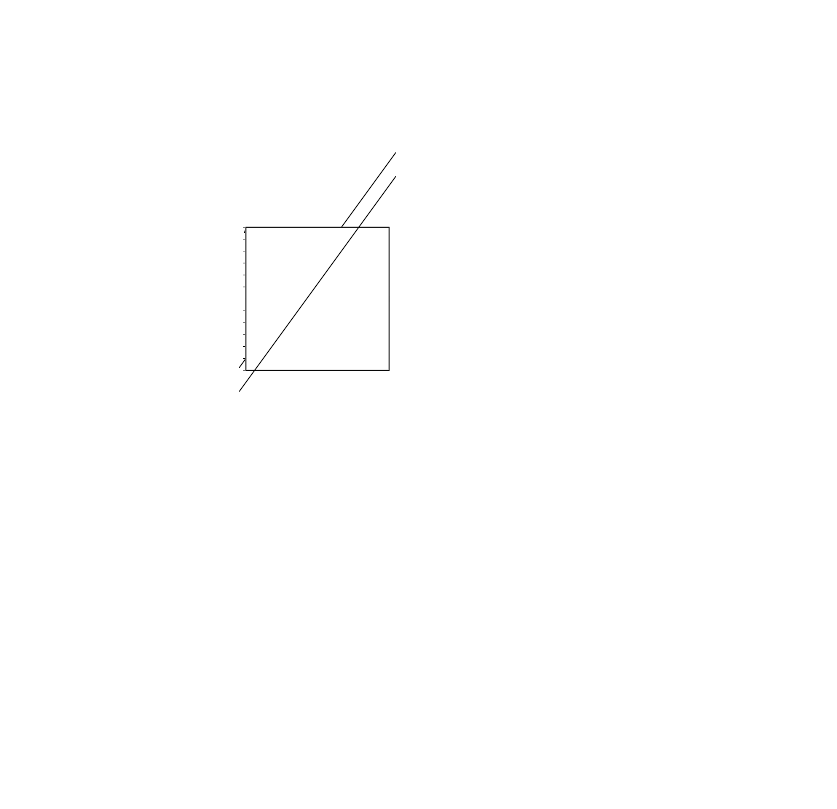 17.2: How Many Answers?How many values of  make each equation true?With your partner, discuss what you notice about the equations based on the number of solutions they have.17.3: Write, Trade, CheckWrite an equation that has either 1, 0, or infinite solutions.Trade your equation with your partner. Solve the equation you are given and determine the number of solutions.Take turns explaining your reasoning with your partner.Repeat the process with a new equation.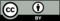 © CC BY 2019 by Illustrative Mathematics®